ASISTENCIA SOCIAL ALIMENTARIA EN LOS PRIMEROS 1,000 DÍAS DE VIDAORGANIGRAMAObjetivos Favorecer el acceso y consumo de alimentos nutritivos e inocuos a las personas de atención prioritaria asistiéndolos preferentemente en espacios de alimentos, a través de la entrega de alimentos con criterios de calidad nutricia, acompañados de acciones de orientación y educación alimentaria, aseguramiento de la calidad, para completar su dienta en contribución al ejercicio de los derechos de a la alimentación.Objetivo especifico Conducir a una dieta nutritiva y saludable para madres durante el embarazo y en periodo de lactancia que contribuya al desarrollo sano tanto de la madre como del niño por nacer.Reforzar los conocimientos acerca de los beneficios de la lactancia materna exclusiva durante los primeros 6 meses de vida, completada a partir de los 6 meses hasta los2 años o más, para promover la lactancia materna como el mejor alimento.Que las niñas y los niños menores de 2 años, sean alimentados sana y saludablemente. Incluir alimentos variados y regionales que contribuyan a una dieta saludable y nutritiva para bebe y niños pequeños. Que los hogares beneficiados reduzcan estilos adecuados de crianza, apego y alimentación.Promover alianzas para lograr una atención integral como acciones de asistencia nutricional y sanitaria, que mejoren la calidad de vida de las mujeres embrazadas, niñas y niños menores de 2 años. 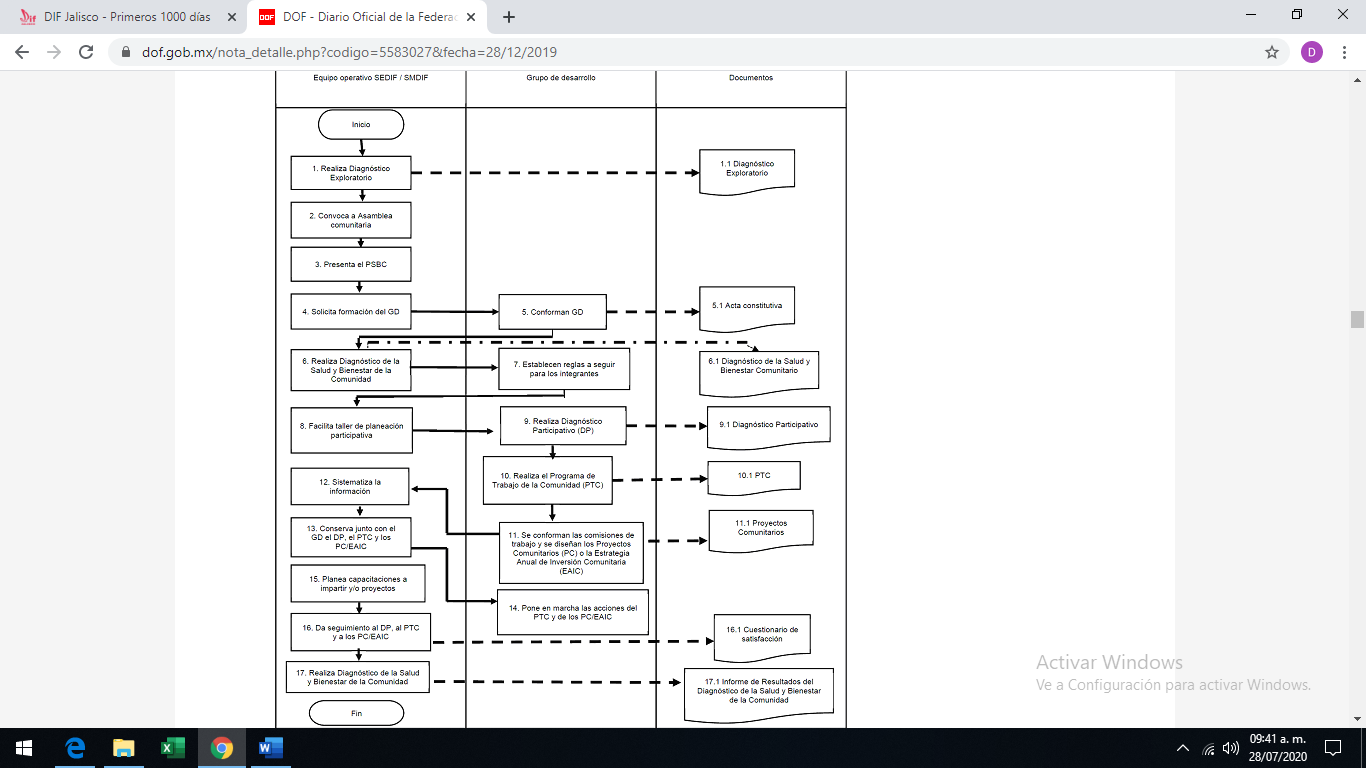 